АДМИНИСТРАЦИЯ  ИЗОБИЛЬНЕНСКОГО  СЕЛЬСКОГО ПОСЕЛЕНИЯНИЖНЕГОРСКОГО  РАЙОНАРЕСПУБЛИКИ  КРЫМПОСТАНОВЛЕНИЕ09.08.2021 г.                               с.Изобильное                                     № 49"Об утверждении Положения "Об учете, сохранности, содержании и благоустройстве воинских захоронений, мемориальных сооружений и объектов, увековечивающих память погибших при защите Отечества, расположенных на территории Изобильненского сельского поселения Нижнегорского района Республики Крым"В соответствии с Федеральным законом Российской Федерации от 06.10.2003 N 131-ФЗ "Об общих принципах организации местного самоуправления в Российской Федерации", Федеральным законом Российской Федерации от 14 января 1993 г. N 4292-1 "Об увековечении памяти погибших при защите Отечества", Уставом муниципального образования Изобильненское сельское поселение Нижнегорского района Республики Крым и в целях выявления, сохранения, дальнейшего использования и содержания мемориальных сооружений и объектов, увековечивших память погибших при защите Отечества на территории Изобильненского сельского поселения Нижнегорского района Республики Крым администрация Изобильненского сельского поселения Нижнегорского района Республики Крым ПОСТАНОВЛЯЕТ:1. Утвердить прилагаемое Положение "Об учете, сохранности, содержании и благоустройстве мемориальных сооружений и объектов, увековечивающих память погибших при защите Отечества расположенных на территории Изобильненского сельского поселения Нижнегорского района Республики Крым".         2. Раздел 4 Положения вступает в силу с 01.01.2022 года.3. Опубликовать (обнародовать) настоящее постановление на информационном стенде Изобильненского сельского совета Нижнегорского района Республики Крым по адресу: Республика Крым, Нижнегорский район, с. Изобильное, пер. Центральный, 15  на сайте администрации Изобильненского сельского поселения izobilnoe-sp.ru.  4.	Настоящее постановление вступает в силу после его официального опубликования (обнародования).5.   Контроль за исполнением настоящего постановления оставляю за собой.Председатель  Изобильненского сельского совета-глава администрации сельского поселения 	          	                   Л.Г.НазароваПриложение к постановлению администрации                                         Изобильненского сельского поселения                                                       Нижнегорского района Республики Крым                                                               № 49 от 09.08.2021 г.ПОЛОЖЕНИЕ"Об учете, сохранности, содержании и благоустройстве воинских захоронений, мемориальных сооружений и объектов, увековечивающих память погибших при защите Отечества, расположенных на территории Изобильненского сельского поселения Нижнегорского района Республики Крым"1. Общие положения1.1. Настоящее Положение разработано в соответствии с частью 2 статьи 11 Федерального закона от 2 марта 2007 года N 25-ФЗ "О
муниципальной службе в Российской Федерации", Федеральным законом
Российской Федерации от 06.10.2003 N 131-ФЗ "Об общих принципах организации местного самоуправления в Российской Федерации", Федеральным законом Российской Федерации от 14 января 1993 г. N 4292-1 "Об увековечении памяти погибших при защите Отечества", Уставом муниципального образования Изобильненского сельского поселения 
Нижнегорского района Республики Крым.1.2. Администрация Изобильненского сельского поселения  
Нижнегорского района Республики Крым в пределах своей компетенции осуществляет мероприятия по содержанию в порядке и благоустройству воинских захоронений, мемориальных сооружений и объектов, увековечивающих память погибших при защите Отечества, которые находятся на территории Изобильненского сельского поселения  
Нижнегорского района Республики Крым.2. Порядок учета воинских захоронений, мемориальных сооружений и объектов, увековечивших память погибших при защите Отечества на территории Изобильненского сельского поселения   Нижнегорского района Республики Крым2.1. Учету подлежат все мемориальные сооружения, воинские захоронения и объекты, расположенные на территории Изобильненского сельского поселения   Нижнегорского района Республики Крым независимо от того, в чьем пользовании или собственности они находятся.2.2. Учет мемориальных сооружений, воинских захоронений и объектов включает выявление, обследование, определение их исторической, научной, художественной или иной культурной ценности, фиксацию и изучение, составление документов муниципального учета.2.3. Документы учета мемориальных сооружений, воинских захоронений и объектов подлежат постоянному хранению.2.4. На каждое мемориальное сооружение, воинское захоронение и объект составляется паспорт, который является учетным документом, содержащим сумму научных сведений и фактических данных, характеризующих историю памятника, его современное состояние, местонахождение, оценку исторического, научного, художественного или иного культурного значения.Также в паспорте указываются иные сведения, касающиеся мемориальных сооружений и объектов (захоронений).Паспорт может содержать зарисовку или фотографию мемориального сооружения или объекта.2.5. Паспорт для каждого мемориального сооружения или объекта (захоронения) составляется в 2 экземплярах.2.6. Уполномоченный специалист администрации Изобильненского сельского поселения   Нижнегорского района Республики Крым ведет реестр воинских захоронений, мемориальных сооружений и объектов, увековечивающих памяти погибших при защите Отечества, которые находятся на территории Изобильненского сельского поселения  
Нижнегорского района Республики Крым.3. Сохранность, содержание и благоустройство мемориальных сооружений и объектов, увековечивших память погибших при защите Отечества на территории Изобильненского сельского поселения   Нижнегорского района Республики Крым3.1. Контроль за состоянием и сохранностью воинских захоронений, мемориальных сооружений и объектов, увековечивших память погибших при защите Отечества расположенных на территории Изобильненского сельского поселения   Нижнегорского района Республики Крым в соответствии с настоящим Положением, осуществляет администрация Изобильненского сельского поселения   Нижнегорского района Республики Крым.Администрация Изобильненского сельского поселения   Нижнегорского района Республики Крым составляет план мероприятий по обеспечению сохранности, содержанию и благоустройству воинских захоронений, мемориальных сооружений и объектов, увековечивших память погибших при защите Отечества расположенных на территории
Изобильненского сельского поселения   Нижнегорского района Республики
Крым.План составляется ежегодно и утверждается администрацией Изобильненского сельского поселения   Нижнегорского района Республики Крым.3.2. Мероприятия по обеспечению сохранности, содержанию и благоустройству воинских захоронений, мемориальных сооружений и объектов, не переданных в пользование и не находящихся государственной и частной собственности, проводятся за счет средств бюджета Изобильненского сельского поселения   Нижнегорского района Республики Крым, благотворительных пожертвований и других источников финансирования.3.3. При проведении работ в рамках весеннего месячника по благоустройству и подготовке территории Изобильненского сельского поселения   Нижнегорского района Республики Крым к летнему периоду приводится в порядок территория воинских захоронений, мемориальных сооружений и объектов, увековечивших память погибших при защите
Отечества расположенных на территории Изобильненского сельского поселения   Нижнегорского района Республики Крым.3.4. Мероприятия по обеспечению сохранности воинских захоронений, мемориальных сооружений и объектов, увековечивших память погибших при защите Отечества расположенных на территории
Изобильненского сельского поселения   Нижнегорского района Республики
Крым, включают:- соблюдение правил учета;- установку охранных досок, информационных табличек;- организацию проведения обследований мемориальных сооружений или объектов;- согласование заданий и проектов проведения работ на воинских захоронениях, мемориальных сооружениях или объектах;- контроль за обеспечением сохранности воинских захоронений, мемориальных сооружений и объектов, увековечивших память погибших при защите Отечества расположенных на территории Изобильненского сельского поселения   Нижнегорского района Республики Крым в период проведения исследовательских и ремонтно-реставрационных работ;- согласование мероприятий по обеспечению сохранности при проведении строительных, дорожных, мелиоративных и других хозяйственных работ, которые могут создать угрозу для сохранности воинских захоронений, мемориальных сооружений и объектов, увековечивших память погибших при защите Отечества расположенных на территории Изобильненского сельского поселения   Нижнегорского района
Республики Крым, контроль за их выполнением.3.5. На каждом воинском захоронении, мемориальном сооружении и объекте, увековечившем память погибших при защите Отечества расположенных на территории Изобильненского сельского поселения  
Нижнегорского района Республики Крым устанавливается охранная доска или информационная табличка, содержащая основные данные об воинских захоронениях, мемориальных сооружениях и объектах,увековечивших память погибших при защите Отечества и указания о том, что объект охраняется.Надписи выполняются на русском языке - государственном языке
Российской Федерации и на государственных языках республик - субъектов Российской Федерации.Образцы охранных досок и информационных табличек утверждаются постановлением главы администрации Изобильненского сельского поселения  
Нижнегорского района Республики Крым.3.6. Снос, перемещение и изменение воинских захоронений, мемориальных сооружений и объектов, увековечивших память погибших при защите Отечества запрещается.4. Обеспечение сохранности воинских захоронений.       4.1. Граждане и юридические лица несут ответственность за сохранность воинских захоронений, находящихся на земельных участках, правообладателями которых они являются.           4.2. В случае обнаружения на земельных участках (части земельных участков) костных останков и (или) надгробий, памятников, стел, обелисков, других мемориальных сооружений и объектов, их частей (далее - старые захоронения) граждане и (или) юридические лица, которым принадлежат данные земельные участки (части земельных участков), либо лица, обнаружившие старые захоронения на земельных участках (части земельных участков), не принадлежащих гражданам и (или) юридическим лицам, обязаны об этом уведомить в течение трех рабочих дней со дня указанного обнаружения органы внутренних дел и (или) администрацию Изобильненского сельского поселения  Нижнегорского района Республики Крым.       4.3. В случае подтверждения принадлежности обнаруженных костных останков к непогребенным останкам погибших при защите Отечества или обнаружения неизвестных воинских захоронений администрация Изобильненского сельского поселения  
Нижнегорского района Республики Крым  уведомляет уполномоченный орган государственной власти субъекта Российской Федерации об обнаружении непогребенных останков погибших при защите Отечества или неизвестных воинских захоронений в течение трех рабочих дней со дня такого подтверждения. Не позднее десяти рабочих дней со дня получения уведомления от администрации Изобильненского сельского поселения  
Нижнегорского района Республики Крым об обнаружении неизвестных воинских захоронений уполномоченный орган государственной власти субъекта Российской Федерации принимает решение о перемещении неизвестных воинских захоронений, в том числе во всех случаях, если неизвестные воинские захоронения обнаружены на земельных участках (части земельных участков), принадлежащих гражданам и (или) юридическим лицам. В случае, если неизвестные воинские захоронения обнаружены на земельных участках (части земельных участков), не принадлежащих гражданам и (или) юридическим лицам, уполномоченным органом государственной власти субъекта Российской Федерации может быть принято решение о сохранении неизвестных воинских захоронений на месте их обнаружения. При принятии такого решения администрация Изобильненского сельского поселения  
Нижнегорского района Республики Крым принимает необходимые меры, предусмотренные статьей 5 Закона РФ от 14 января 1993 г. N 4292-1 "Об увековечении памяти погибших при защите Отечества"  .5. Ответственность за нарушение требований положения 5.1. За нарушение требований настоящего Положения виновные лица несут ответственность в порядке, установленном действующим законодательством. 5.2. Мемориальные объекты, установленные с нарушением Положения, демонтируются в соответствии с действующим законодательством. Расходы по демонтажу мемориального объекта возлагаются на инициаторов установки данного объекта. 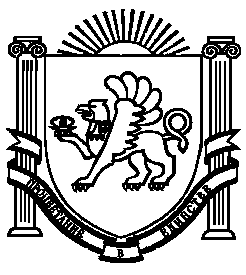 